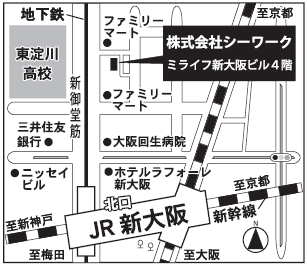 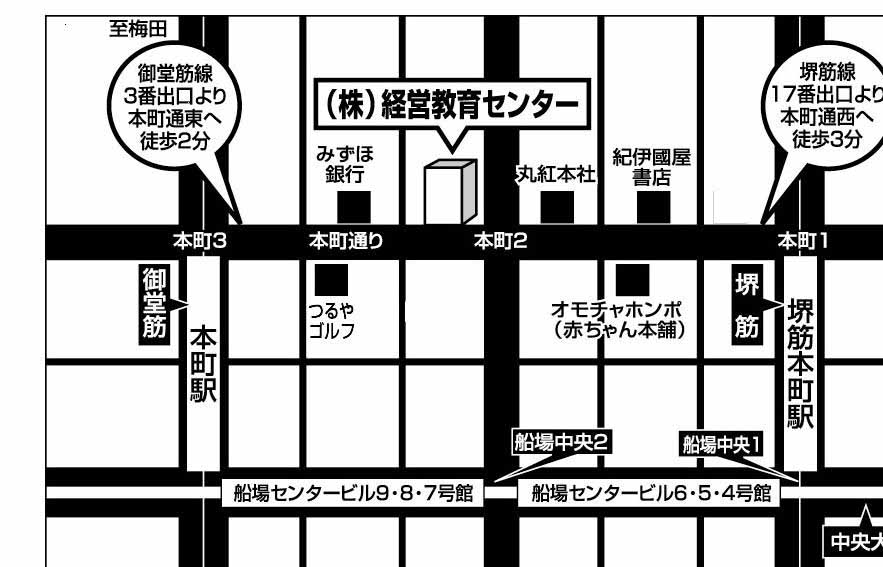 平日コース土曜コース内　　　　　容①４／１６（木）①４／１８（土）簿記とは、貸借対照表・損益計算書、取引仕訳①②４／２０（月）①４／１８（土）取引仕訳②、仕訳帳、総勘定元帳③４／２３（木）②４／２５（土）現金当座取引、 小口現金制度④４／２７（月）②４／２５（土）商品売買取引、仕入帳・売上帳⑤４／３０（木）③５／　９（土）商品有高帳、手形取引⑥５／　７（木）③５／　９（土）有価証券、手形記入帳、伝票⑦５／１１（月）④５／１６（土）その他の債権債務、掛元帳、訂正仕訳⑧５／１４（木）④５／１６（土）試算表の作成⑨５／１８（月）⑤５／２３（土）決算①（見越繰延・売上原価算定・消耗品の処理）⑩５／２１（木）⑤５／２３（土）決算②（貸倒引当金・減価償却）⑪５／２５（月）⑥５／３０（土）決算③（精算表の作成）⑫５／２８（木）⑥５／３０（土）決算④（帳簿決算・財務諸表の作成）⑬６／　１（月）⑦６／　６（土）直前対策演習１⑭６／　４（木）⑦６／　６（土）直前対策演習２⑮６／　８（月）⑧６／１３（土）直前対策演習３⑯６／１１（木）⑧６／１３（土）直前対策演習４